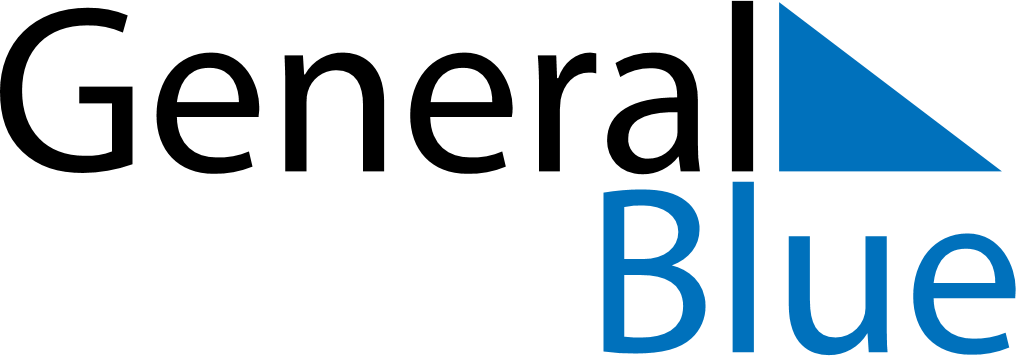 Q2 of 2026TanzaniaQ2 of 2026TanzaniaQ2 of 2026TanzaniaQ2 of 2026TanzaniaQ2 of 2026TanzaniaQ2 of 2026TanzaniaQ2 of 2026TanzaniaApril 2026April 2026April 2026April 2026April 2026April 2026April 2026April 2026April 2026SundayMondayMondayTuesdayWednesdayThursdayFridaySaturday1234566789101112131314151617181920202122232425262727282930May 2026May 2026May 2026May 2026May 2026May 2026May 2026May 2026May 2026SundayMondayMondayTuesdayWednesdayThursdayFridaySaturday123445678910111112131415161718181920212223242525262728293031June 2026June 2026June 2026June 2026June 2026June 2026June 2026June 2026June 2026SundayMondayMondayTuesdayWednesdayThursdayFridaySaturday11234567889101112131415151617181920212222232425262728292930Apr 3: Good FridayApr 5: Easter SundayApr 6: Easter MondayApr 7: Karume DayApr 26: Union DayMay 1: Labour DayMay 27: Feast of the Sacrifice (Eid al-Adha)